Cursos de Verano HOAC 2021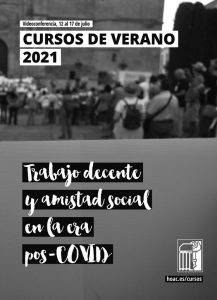 Con el título «Trabajo decente y amistad social en la era pos-COVID» la Hermandad Obrera de Acción Católica (HOAC) organiza una nueva edición de los Cursos de Verano. Un espacio de reflexión, profundización, diálogo y convivencia al que te invitamos para disfrutar y convivir en un clima de acogida y fraternidad.En esta ocasión, los cursos se desarrollarán desde el 12 hasta el 17 de julio, telemáticamente en la plataforma Zoom, con tres momentos.I. Jornadas de reflexión de consiliarios, animadores de la fe, sacerdotes y seminaristas. «Cultivar una espiritualidad del cuidado». El 12 de julioII. Jornadas de profundización y diálogo. «Retos y esperanzas del mundo del trabajo en la era pos-COVID». Del 13-15 de julioIII. Jornadas de Oración. «La mística que nos sostiene en la propuesta de Rovirosa». El 17 de julio,Preinscripción | Para realizar la preinscripción a los cursos de verano, rellena el formulario en este enlace. Fecha tope de preinscripción el 4 de julio. Una vez finalizado este plazo, se  notificará a cada persona la inscripción en la plataforma Zoom.Información | Para cualquier comentario o duda, contacta con: HOAC, Comisión Permanente | Alfonso XI, 4, 4º – 28014 • MADRID | Telf 91 701 40 80 | email: formacion@hoac.es |